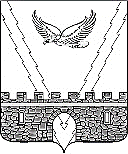 АДМИНИСТРАЦИЯ АПШЕРОНСКОГО ГОРОДСКОГО ПОСЕЛЕНИЯ АПШЕРОНСКОГО РАЙОНАПОСТАНОВЛЕНИЕОт 14.01.2021								№ 13О введении режима повышенной готовностина территории Апшеронского городскогопоселения Апшеронского районаНа территории Апшеронского городского поселения Апшеронского района ожидается ухудшение погодных условий, связанное с выпадением осадков в виде дождя и мокрого снега, усиление ветра до 6 – 11 м/с, местами порывы до 18 – 23 м/с. Существует опасность налипания мокрого снега, гололёдно –изморозевых отложений на проводах и деревьях, гололедицы на дорогах. В соответствии с федеральными законами от 06 октября 2003 года №131 - ФЗ «Об общих принципах организации местного самоуправления в Российской Федерации», от 21 декабря 1994 года № 68 - ФЗ «О защите населения и территорий от чрезвычайных ситуаций природного и техногенного характера», в целях оперативного реагирования на возможные чрезвычайные ситуации и минимизации их последствий  п о с т а н о в л я ю:1. Ввести с 09 - 00 часов 15 января 2021 года на территории Апшеронского городского поселения Апшеронского района режим функционирования повышенной готовности для городского звена территориальной подсистемы единой государственной системы предупреждения и ликвидации чрезвычайных ситуаций.2.Ввести с 10 - 00 часов 15 января 2021 года план действий по предупреждению и ликвидации чрезвычайных ситуаций природного и техногенного характера на территории Апшеронского городского поселения Апшеронского района.3.Заместителю главы Апшеронского городского поселения Апшеронского района Н.И.Покусаевой:1) привести в режим повышенной готовности силы средств городского звена территориальной подсистемы единой государственной системы по предупреждению и ликвидации чрезвычайных ситуаций;2) провести комплекс превентивных мер по выполнению мероприятий жизнеобеспечения населения, обеспечить безаварийную работу объектов жизнеобеспечения, усилить контроль за состоянием окружающей среды.24. Главному специалисту отдела по вопросам гражданской обороны и чрезвычайным ситуациям администрации Апшеронского городского поселения Апшеронского района В.М.Никитенко:1) организовать непрерывный сбор, обработку и передачу данных о прогнозируемых чрезвычайных ситуациях, принять меры по информированию населения о приемах и способах защиты от чрезвычайных ситуаций;2) силами муниципального казенного учреждения Апшеронского городского поселения Апшеронского района «Аварийно - спасательный отряд» создать с 10 - 00 часов 15 января 2021 года группу для наблюдения за состоянием водных объектов на территории Апшеронского городского поселения Апшеронского района. Доклады представлять заместителю главы Апшеронского городского поселения Апшеронского района Н.И.Покусаевой каждые сутки, а в случае ухудшения метеоусловий докладывать каждые два часа;3) проверить готовность дежурных сил и средств городского звена территориальной подсистемы единой государственной системы по предупреждению и ликвидации чрезвычайных ситуаций. Обеспечить двадцатиминутную готовность дежурных к выходу в район возможных чрезвычайных ситуаций.5. Отделу организационной -кадровой работы администрации Апшеронского городского поселения Апшеронского района (Бондаренко) разместить настоящее постановление в сети Интернет на официальном сайте Апшеронского городского поселения Апшеронского района.6. Контроль за выполнением настоящего постановления оставляю за собой.7. Постановление вступает в силу со дня его подписания.Глава Апшеронского городского поселения Апшеронского района                                                      С.Н.Иващенко